BORRADORACTA DE LA SESIÓN ORDINARIA CELEBRADA POR LA JUNTA DE GOBIERNO LOCAL EL DÍA 09 DE MAYO DE 2022. –N.O.: 01/2022Junta de Gobierno Local celebrada en Tías (Lanzarote), en el Salón de Plenos de la Casa Consistorial, el día nueve de mayo de dos mil veintidos.Sesión de carácter ordinaria celebrada en primera convocatoria. Hora de comienzo: Las ocho horas y treinta y nueve minutos.Preside la sesión don José Juan Cruz Saavedra, Alcalde del Ayuntamiento de Tías.MIEMBROS DE LA CORPORACIÓN PRESENTES:Grupo Partido Socialista Obrero Español (PSOE): D. José Juan Cruz Saavedra, D. Sergio García González, Dª. Josefa Kalinda Pérez O’Pray y D. Ulpiano Manuel Calero Cabrera.Grupo Mixto (GM): D. Marcial Nicolás Saavedra Sanginés (PODEMOS-EQUO).MIEMBROS DE LA CORPORACIÓN AUSENTES:Grupo Partido Socialista Obrero Español (PSOE): D. Carmelo Tomás Silvera Cabrera y Dª. María José González Díaz, : Faltan sin excusar su ausencia.Grupo Mixto (GM): D. Andrés Manuel Fernández Pérez (LAVA), Falta sin excusar su ausencia.SECRETARIO: D. Fernando Pérez-Utrilla Pérez.Abierta la sesión se proceden a tratar los siguientes asuntos:PARTE DECISORIA:PUNTO	1º.-Aprobación de las actas de las sesiones anteriores: Acta Junta de Gobierno Local de fecha 22-11-2021, número de orden 05/2021 (sesión extraordinaria). Acta Junta de Gobierno Local de fecha 23-12-2021, número de orden 06/2021 (sesión extraordinaria de carácter urgente).-No se efectúan observaciones. El acta queda aprobada.PUNTO	2º.-NÚMERO DE EXPEDIENTE: 2022/00002548M. Solicitamos la suscripción de un Convenio especifico de colaboración con el Ayuntamiento de Tías para la realización de prácticas académicas externas, con el objeto de permitir a los alumnos-as matriculados en esta academia la obtención de título/o diploma puedan complementar la formación con la realización de prácticas profesionales, se adjunta borrador de Convenio. Todo ello a través de la Sede electrónica. Una vez presentada la solicitud el Ayuntamiento tramitará el expediente para la firma del convenio.-Por el Sr. Secretario se procede a dar lectura al dictamen/informe/consulta de la Comisión Informativa de Régimen General, y Contratación, de fecha 8 de febrero de 2021, siguiente:1 / 3“Número de expediente: 2022/00002548M. Solicitamos la suscripción de un Convenio especifico de colaboración con el Ayuntamiento de Tías para la realización de prácticas académicas externas, con el objeto de permitir a los alumnos-as matriculados en esta academia la obtención de título/o diploma puedan complementar la formación con la realización de prácticas profesionales, se adjunta borrador de Convenio. Todo ello a través de la Sede electrónica. Una vez presentada la solicitud el Ayuntamiento tramitará el expediente para la firma del convenio.-Siendo la Propuesta la siguiente: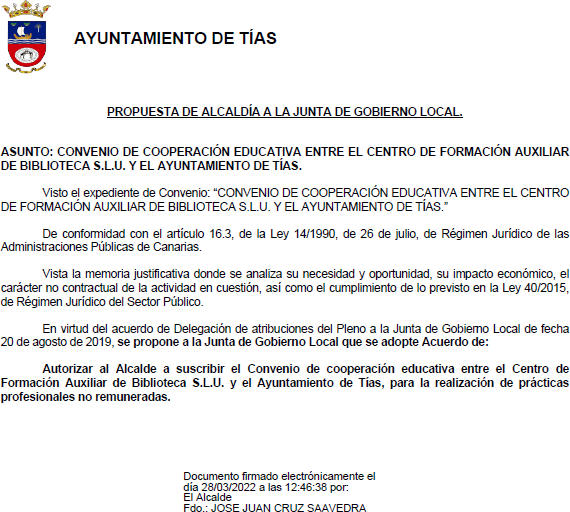 Por la Presidencia se expone la propuesta.Sometido el asunto a votación, la Comisión Informativa dictamina favorablemente la propuesta por mayoría de los miembros presentes, siendo el resultado de la votación; cuatro(4) votos a favor (PSOE y Grupo Mixto CCa-PNC) y tres (3) abstenciones (PP).””Sometido el asunto a votación, la Junta de Gobierno Local, aprobó la propuesta por mayoría simple de los miembros presentes, siendo el resultado de la votación; cinco (5) votos a favor (PSOE y Grupo Mixto PODEMOS-EQUO).2 / 3PUNTO	3º.- ASUNTOS NO INCLUIDOS EN EL ORDEN DEL DÍA POR RAZONES DE URGENCIA. - Nohubo asuntos por este punto.PUNTO	4º.-RUEGOS Y PREGUNTAS.- No se han formulado.Y no habiendo más asuntos que tratar, la Presidencia levanta la sesión, siendo las ocho horas y cuarenta y dos minutos del mismo día, de la que se levanta la presente acta con el visto bueno del Sr. Alcalde, de lo que, como Secretario, doy fe.Documento firmado electrónicamente el día 11/05/2022 a las 9:38:04 porEl SecretarioFdo.:FERNANDO PEREZ-UTRILLA PEREZDocumento firmado electrónicamente el día 11/05/2022 a las 11:13:04 por: El AlcaldeFdo.: JOSE JUAN CRUZ SAAVEDRA3 / 3